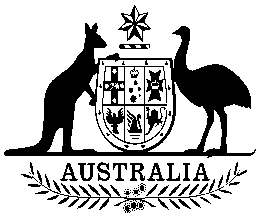 COMMONWEALTH OF Environment Protection and Biodiversity Conservation Act 1999List of Specimens taken to be Suitable for Live Import Amendment (Fourteen species of dung beetle) Instrument 2023I, Tanya Plibersek, Minister for the Environment and Water, pursuant to subparagraph 303EC(1)(a)(i) of the Environment Protection and Biodiversity Conservation Act 1999, and having considered a report prepared for the purpose of paragraph 303EC(5)(a) of that Act, make the following amendments by including in Part 1 of the List of Specimens Taken to be Suitable for Live Import (29/11/2001) under the heading ‘Invertebrate Animals’, ‘Anthropods (Anthropoda)’ in the appropriate alphabetic position:This instrument commences the day after registration.Dated: 	    4.10.23…………………………………………..TANYA PLIBERSEK Minister for the Environment and WaterTaxonCommon NameAteuchetus laticollis dung beetleCheironitis scabrosusdung beetleCopris incertusdung beetleCopris integerdung beetleCopris lunarisdung beetleEuoniticellus triangulatusdung beetleGeotrupes stercorariusdung beetleGymnopleurus humanusdung beetleOnitis minutusdung beetleOnthophagus mediusdung beetleOnthophagus nuchicornisdung beetleOnthophagus opacicollisdung beetleScarabaeus sacerdung beetleSisyphus schaefferidung beetle